University of wisconsin Pesticide Applicator Training and WIsconsin Department of Agriculture certification testing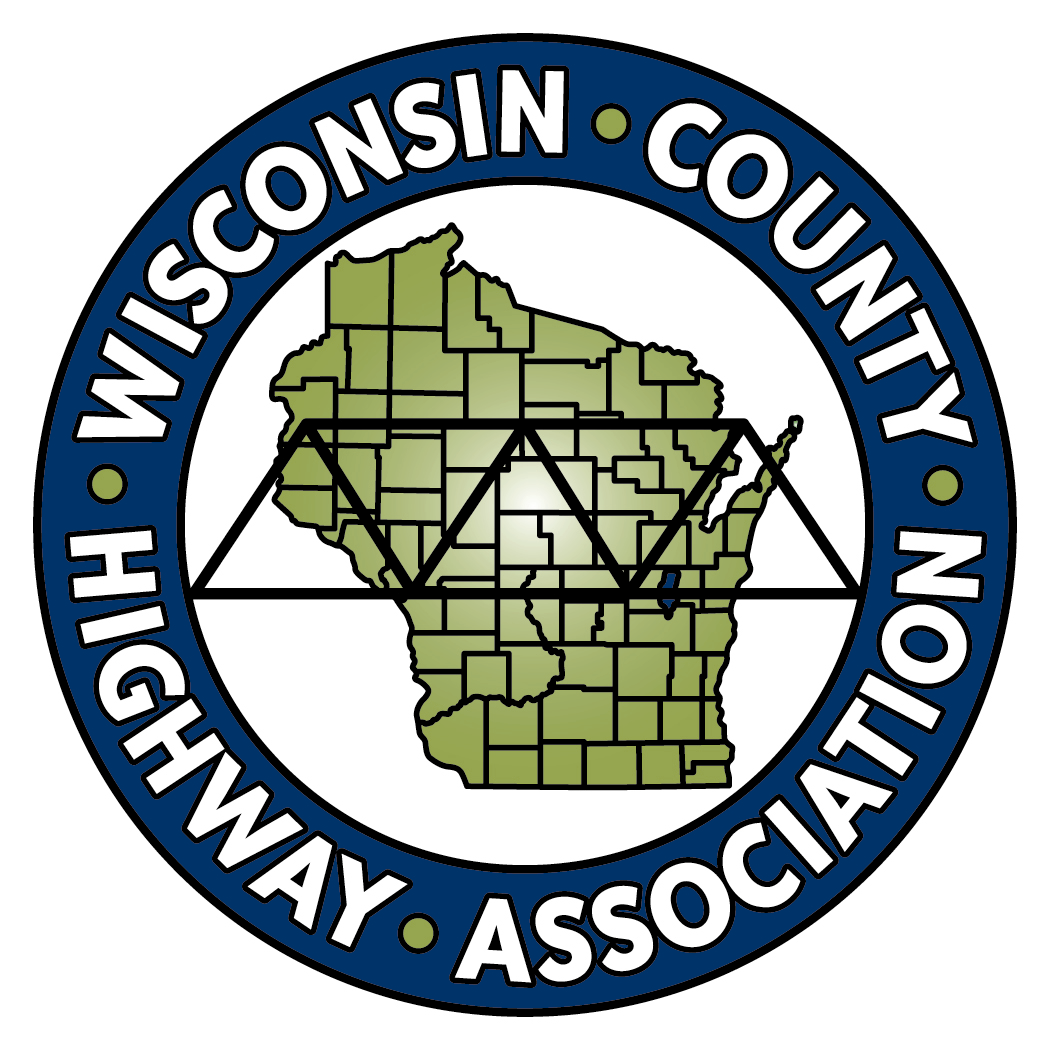 University of wisconsin Pesticide Applicator Training and WIsconsin Department of Agriculture certification testingUniversity of wisconsin Pesticide Applicator Training and WIsconsin Department of Agriculture certification testingUniversity of wisconsin Pesticide Applicator Training and WIsconsin Department of Agriculture certification testingThis training provides educational material and certification for employees to become certified in pesticide applications. The training will consist of a 3-hour review by UW-Extension and a certification test administered by the WI Department of Agriculture. The certification will be honored for 5 years.This training provides educational material and certification for employees to become certified in pesticide applications. The training will consist of a 3-hour review by UW-Extension and a certification test administered by the WI Department of Agriculture. The certification will be honored for 5 years.3332 Sessions, 8:00 AM to 3:00 pM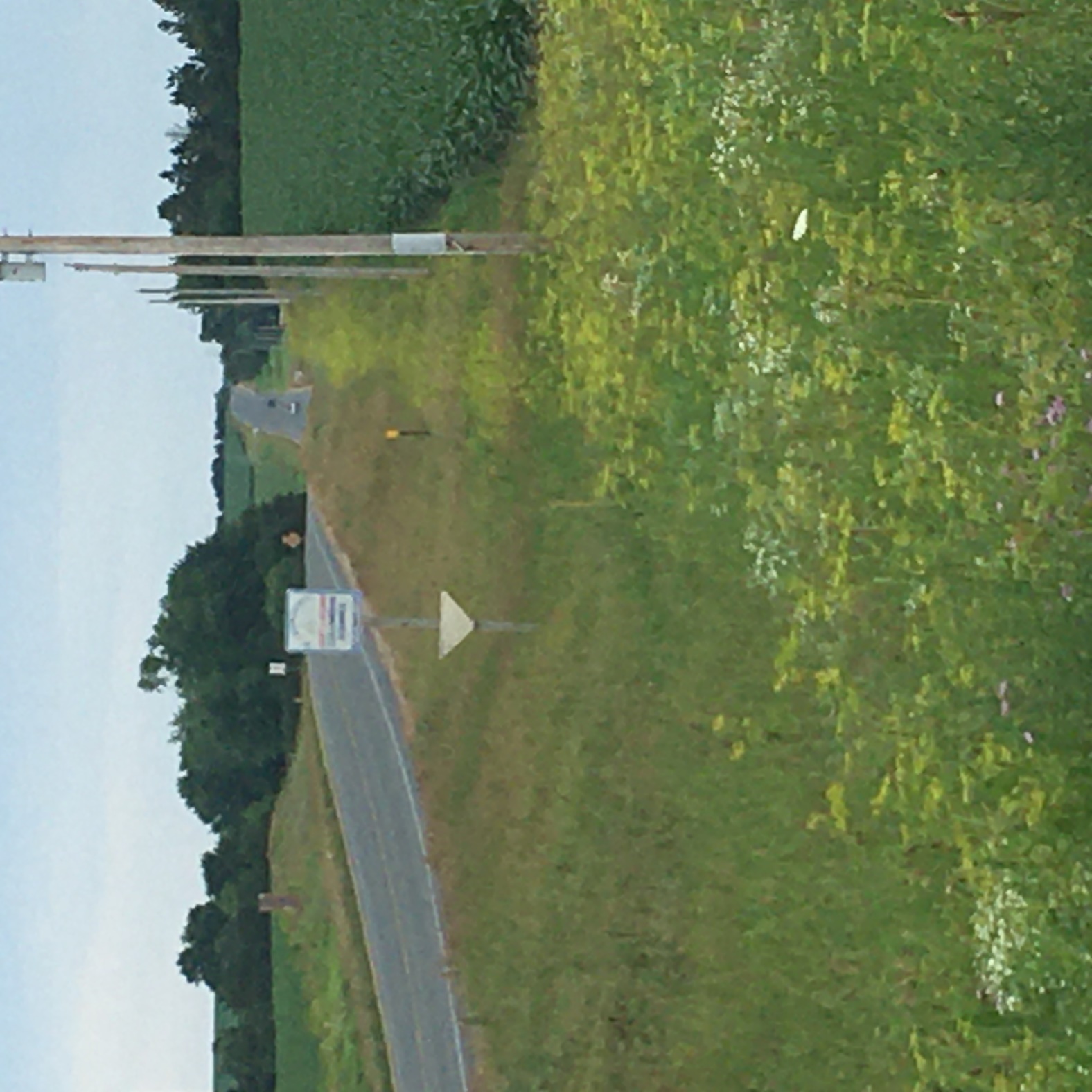 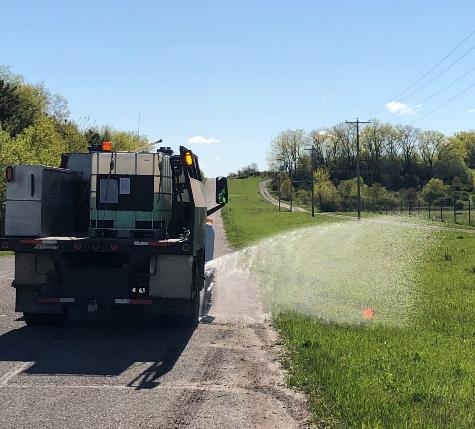 April 20, 2023Waukesha County Department of Public Works1641 Woodburn Rd, Waukesha, WI 53188April 27, 2023Waupaca County Highway Department2670 County Road A, Waupaca, WI 54981*Registration fee $181 per person – Includes manual, training, and certificationSponsored by: WCHA, UW Madison, and               WI Department of Agriculture 2 Sessions, 8:00 AM to 3:00 pMApril 20, 2023Waukesha County Department of Public Works1641 Woodburn Rd, Waukesha, WI 53188April 27, 2023Waupaca County Highway Department2670 County Road A, Waupaca, WI 54981*Registration fee $181 per person – Includes manual, training, and certificationSponsored by: WCHA, UW Madison, and               WI Department of Agriculture 2 Sessions, 8:00 AM to 3:00 pMApril 20, 2023Waukesha County Department of Public Works1641 Woodburn Rd, Waukesha, WI 53188April 27, 2023Waupaca County Highway Department2670 County Road A, Waupaca, WI 54981*Registration fee $181 per person – Includes manual, training, and certificationSponsored by: WCHA, UW Madison, and               WI Department of Agriculture 